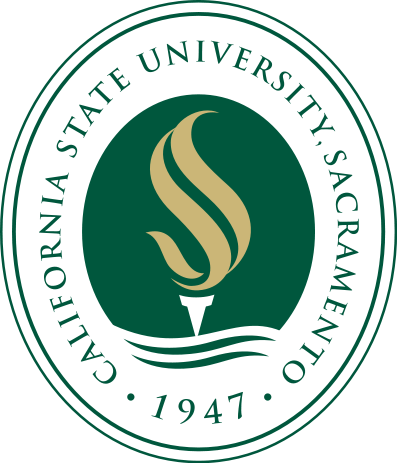 Feedback for the 2014-2015 Annual Assessment ReportDepartment of Mechanical EngineeringMechanical Engineering BSAmy Liu, Ph.D.Director, Office of Academic Program Assessment (OAPA)Professor of SociologyChia-Jung Chung, Ph.D.Assessment Consultant, OAPAAssociate Professor of Education Judith Kusnick, Ph.D.Assessment Consultant, OAPAProfessor of GeologyElizabeth Strasser, Ph.D.Assessment Consultant, OAPAProfessor of AnthropologyFall 2015California State University, Sacramento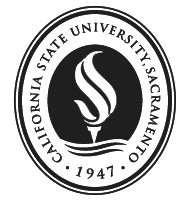 California State University, SacramentoOffice of Academic Program Assessment6000 J Street • Eureka Hall 203 • Sacramento, CA  95819-3709(916) 278-2497http://www.csus.edu/programassessmentI. Summary Memo to the Deans/Chairs/Program DirectorsThe 2014-2015 annual assessment reports are based on responses to the 2014-2015 Annual Assessment Report Template prepared by the Office of Academic Program Assessment (OAPA). The feedback for the 2014-2015 Annual Assessment Report is summarized below: We have used appropriate rubrics from WASC Senior College and University Commission (WSCUC) for guidance on effective assessment practices in several areas, including the quality of learning outcomes, assessment plans, methods/data/analysis, program review, and the use of assessment data for curricular improvement, academic planning, and budgeting. These rubrics were provided in appendices in the Feedback for the 2012-2013 Annual Assessment Report, and will not be repeated here. We hope all the previous feedback reports that you have received in recent years from OAPA (2011-2012, 2012-2013, and 2013-2014) in addition to the current one (2014-2015) will be used to help the academic unit (department, program, or college) determine the extent to which its current assessment system is adequate and what additional components or processes may need to be developed or improved for all the degree programs in the academic unit.  We would like to thank Dr. Don Taylor, Interim Assistant Vice President, and Academic Programs, Janett Torset, Kathy Mine, and our student assistants, Christian and Paul Schoenmann, for their support in this assessment review process. If you have any questions or suggestions, please contact Dr. Amy Liu (liuqa@csus.edu), Director of OAPA. Thank you.II. Detailed Feedback for the 2014-2015 Annual Assessment Report
Mechanical Engineering BS*Highlighted (close-ended) questions receive answers corresponding to assessment report answer.
Open-ended questions receive answers based on consultant remarks using consultant legend: 
1) Yes;   2) Partially;   3) Don’t Know;   4) No;   5) Not-Clear;   8) Not-Applicable;   9) Missing	III. Commendations and RecommendationsCommendations:
The program continues to carry out an exemplary assessment process and produce an excellent assessment report that is clear and easy to read, and is commended for addressing the following areas well:Program Learning Outcomes and their Alignment: Aligned PLOs with the mission of the university and the Baccalaureate Learning Goals.Specified the PLOs in detail and defined their meaning in the contest of this program.Measures, Rubrics and their Alignment: Directly and explicitly aligned rubric used to evaluate/assess student work with the PLOs and key assignments.Standards of Performance at Graduation: Developed an explicit standard of performance for their written communication assessment tools and PLOs, and reported the percentages of students who meet these standards.Data Collection and Presentation: Presented data in simple and clear way for the faculty and the general public to interpret.Recommendations:
As the program continues its annual assessment efforts we encourage it to:Measures, Rubrics and their Alignment: Clarify exactly what “sample” means.  For example, in Q3.6.1, the program reports that an N of 4 to 5 is a good representative number, but this neither relates to the number of students whose work was assessed in two classes (N=81-82), nor to the number of reports evaluated (N=2).Appendix 1:  WSCUC “Rubric for Assessing the Quality ofAcademic Program Learning Outcomes”http://www.wascsenior.org/search/site/Rubrics%20combined
Appendix 2: Sacramento State Baccalaureate Learning Goals for The 21st Century & AAC&U’s 16 VALUE Rubricshttp://www.csus.edu/wascaccreditation/Documents/Endnotes/E044.pdf Competence in the Disciplines: The ability to demonstrate the competencies and values listed below in at least one major field of study and to demonstrate informed understandings of other fields, drawing on the knowledge and skills of disciplines outside the major.Knowledge of Human Cultures and the Physical and Natural World through study in the sciences and mathematics, social sciences, humanities, histories, languages, and the arts. Focused by engagement with big questions, contemporary and enduring.  Intellectual and Practical Skills, including: inquiry and analysis, critical, philosophical, and creative thinking, written and oral communication, quantitative literacy, information literacy, teamwork and problem solving, practiced extensively, across the curriculum, in the context of progressively more challenging problems, projects, and standards for performance.3.1 Critical thinking (WSCUC core competency) 3.2 Information literacy (WSCUC core competency) 3.3 Written communication  (WSCUC core competency) 3.4 Oral communication (WSCUC core competency) 3.5 Quantitative literacy  (WSCUC core competency) 3.6 Inquiry and analysis (Sixth VALUE rubric)3.7 Creative thinking (Seventh VALUE rubric)3.8 Reading (Eighth VALUE rubric)3.9 Teamwork (Ninth VALUE rubric)3.10 Problem solving (Tenth VALUE rubric)Personal and Social Responsibility (Values), including: civic knowledge and engagement—local and global, intercultural knowledge and competence*, ethical reasoning and action, foundations and skills for lifelong learning anchored through active involvement with diverse communities and real‐world challenges.4.1 Civic knowledge and engagement—local and global (Eleventh VALUE rubric)4.2 Intercultural knowledge and competence (Twelfth VALUE rubric)4.3 Ethical reasoning (Thirteenth VALUE rubric)4.4 Foundations and skills for lifelong learning (Fourteenth VALUE rubric)4.5 Global Learning (Fifteenth VALUE rubric)Integrative Learning **, including: synthesis and advanced accomplishment across general and specialized studies.Integrative and applied learning (Sixteen VALUE rubric)All of the above are demonstrated through the application of knowledge, skills, and responsibilities (values) to new settings and complex problems.*Understanding of and respect for those who are different from oneself and the ability to work collaboratively with those who come from diverse cultural backgrounds.** Interdisciplinary learning, learning communities, capstone or senior studies in the General Education program and/or in the major connecting learning goals with the content and practices of the educational programs including GE, departmental majors, the co-curriculum and assessments.Appendix 3: Important Considerations for Program Review & AssessmentPlease keep the following questions in mind when you (program, department, or the college) assess student learning outcomes and improve the programs:  What are your program learning outcomes (PLOs): what should your students know, value, and be able to do (at the time of graduation)? Are the PLOs aligned closely with the missions and vision of the university and the college/department/program? Is each program learning outcome aligned closely with the curriculum, the key assignment, pedagogy, grading, the co-curriculum, or relevant student support services?Is each PLO assessable? What rubrics are used to assess a particular program learning outcome? What are the explicit criteria and standards of performance for each outcome? Have you achieved the learning outcomes: the standards near or at graduation? What are the data, findings, and analyses for EACH program learning outcome? What is the quality of the data: how reliable and valid is the data? Other than GPA, what data/evidences are used to determine whether your graduates have achieved the stated outcomes for the degree (BA/BS or MA/MS)? If two or more pieces of assessment data are used for each outcome, is the data consistent or contradictory?Are these PLOs (together with the data and the standards of performance near or at graduation) able to demonstrate the meaning, quality, integrity and uniqueness of your degree program?  Who is going to use the data? Are the data, findings, or analyses clearly presented so they are easy to understand and/or use? Is the data used only for the course or for the program where the data is collected, or is the data also used broadly for the curriculum, budgeting, or strategic planning at the department, the college, or the university?Are students aware of these learning outcomes? Do they often use them to assess the learning outcomes themselves? Where are the program learning outcomes published for view, e.g., across programs, with students, in the course syllabus, the department websites or catalogs? Are they widely shared? Has the program conducted follow-up assessment to evaluate the effectiveness of program changes made based on assessment data? If yes, how effective are those changes to improve student learning and success? If no, what is your plan to assess the effectiveness of those changes? Is there an assessment plan for each unit (program, department, or college)? Have curriculum maps been developed? Does the plan clarify when, how, and how often each outcome will be assessed? Will all outcomes be assessed over a reasonable period of time such as within a six-year program review cycle? Is the plan sustainable in terms of human, fiscal, and other resources? Will the assessment plan be revised as needed?Appendix 4: Relevant Verbs in Defining Learning Outcomes(Based on Bloom’s Taxonomy)Page 37: Adapted from Gronlund (1991).Allen, Mary. 2004. “Assessing Academic Programs in Higher Education”. San Francisco, CA: Anker Publishing, Part of Jossey-Bass. Appendix 5: Background Information for Academic Program Assessment and ReviewIdeally, academic program assessment and review at Sacramento State should be an ongoing process that facilitates continuous program improvement and includes the following areas: Assessment Plan: Each program needs to develop a program assessment plan which contains the following elements: Program goals and learning outcomes, methods for assessing progress toward these outcomes, and a timetable. This plan should be updated annually or frequently. Annual Program Assessment Report: Program learning outcomes (PLOs) should be directly aligned with course learning outcomes (CLOs) and the University Baccalaureate Learning Goals (UBLGs). Programs are asked to provide the Office of Academic Affairs with an annual report (annual assessment report -AAR) on program assessment activities that occurred during the past academic year. These reports should identify learning goals and outcomes that were targeted for program assessment, measures used to evaluate progress toward those outcomes, data and analysis, and changes made or planned in response to the results. Annual program assessment and the assessment reports provide a solid foundation and data for the six year program review at Sacramento State.Program Review: Each department undertakes an extensive program review every six years. As part of the program review process, departments are asked to use annual program assessment data to evaluate how well students are meeting program learning outcomes and university learning goals. Thus, each department in our university should have in place a system for collecting and using evidence to improve student learning. So far, not all departments have established program learning outcomes and/or approaches to assess learning for all degree programs; it is essential to make these expectations explicit. This will help departments and colleges to assure that every degree program has or will have in place a quality assurance system for assessing and tracking student learning, and use this information to improve their respective programs. Importantly, departments should also present learning expectations, data, findings, and analysis in a way that is easy to understand and/or to use by the faculty, students, administration, the general public, accreditation agencies, and policy-makers.   To:Chair,  Department of Mechanical EngineeringFrom:Office of Academic Program Assessment (OAPA)Date:Fall 2015Subject:Feedback for the 2014-2015 Annual Assessment Report CC:Office of Academic AffairsSection: Details: I Summary Memo to Deans/Chairs/Program Directors IIDetailed Feedback for the 2014-2015 Annual Assessment Report IIICommendations and Recommendations Appendix 1:WSCUC “Rubric for Assessing the Quality of Academic Program Learning Outcomes”Appendix 2:Sacramento State Baccalaureate Learning Goals for the 21st Century & AAC&U’s 16 VALUE RubricsAppendix 3:Important Considerations for Program Review and AssessmentAppendix 4:Relevant Verbs in Defining Learning OutcomesAppendix 5:Background Information for Academic Program Assessment and ReviewTemplateQuestionsDetailed Questions, Criteria, and CommentsDetailed Questions, Criteria, and CommentsDetailed Questions, Criteria, and CommentsQ1: Program Learning Outcomes (PLOs)Q1.1. Which of the following Program Learning Outcomes (PLOs) and Sac State Baccalaureate Learning Goals (BLGs) did you assess in 2014-2015?YesWritten Communication Oral Communication Quantitative Literacy Inquiry and Analysis Creative ThinkingTeam WorkProblem Solving Ethical ReasoningFoundations and Skills for Lifelong LearningOverall Competencies in the MajorQ1: Program Learning Outcomes (PLOs)Q1.2. Please provide more detailed background information about each PLO you check above and other information such as how your specific PLOs were explicitly linked to the Sac State BLGs?YesThe program uses Student Learning Outcomes in place of Program Learning Outcome. They provide the specifics for SLO g: an ability to communicate effectively (written).Q1: Program Learning Outcomes (PLOs)Q1.2.1. Do you have rubrics for your PLOs?1Yes for all PLOs.Q1: Program Learning Outcomes (PLOs)Q1.3. Are your PLOs closely aligned with the mission of the university?YesQ1: Program Learning Outcomes (PLOs)Q1.4. Is your program externally accredited (other than through WASC)? (If No or Don’t know, skip to Q1.5)YesQ1: Program Learning Outcomes (PLOs)Q1.4.1. If the answer to Q1.4 is yes, are your PLOs closely aligned with the mission/goals/outcomes of the accreditation agency?YesQ1: Program Learning Outcomes (PLOs)Q1.5. Did your program use the Degree Qualification Profile (DQP) to develop your PLO(s)?YesQ1: Program Learning Outcomes (PLOs)Q1.6. Did you use action verbs to make each PLO measurable?YesQ2: Standards of Performance/Expectation for the Selected PLOQ2.1. Specify one PLO as an example to illustrate how you conducted assessment (be sure you checked the correct box for this PLO in Q1.1):YesWritten CommunicationQ2: Standards of Performance/Expectation for the Selected PLOQ2.2. Has the program developed or adopted explicit standards of performance for this PLO?YesQ2: Standards of Performance/Expectation for the Selected PLOQ2.3. Please provide the rubric(s) and standard of performance that you have developed for this PLO: YesStandard of performance is 80% Students are at Proficient level or higher.  See Appendix I and Appendix IIIQ2: Standards of Performance/Expectation for the Selected PLOQ2.4. Please indicate the category in which the selected PLO falls into.
YesWritten CommunicationQ2: Standards of Performance/Expectation for the Selected PLOQ2.5. Please indicate where you have published the PLO:YesSome syllabi and assessment reportQ2: Standards of Performance/Expectation for the Selected PLOQ2.6. Please indicate where you have published the standard of performance:YesSome syllabi and assessment reportQ2: Standards of Performance/Expectation for the Selected PLOQ2.7. Please indicate where you have published the rubric that measures the PLO:YesSome syllabi and assessment reportQ3: Data Collection  Methods and Evaluation of Data Quality for the Selected PLOQ3.1. Was assessment data/evidence collected for the selected PLO in 2014-2015? (If No, Don’t know, N/A, skip to Q6)YesQ3: Data Collection  Methods and Evaluation of Data Quality for the Selected PLOQ3.1A. How many assessment tools/methods/measures in total did you use to assess this PLO?YesTwoQ3: Data Collection  Methods and Evaluation of Data Quality for the Selected PLOQ3.2. If yes, was the data scored/evaluated for this PLO in 2014-2015? (If No, Don’t know, N/A, skip to Q6)YesQ3: Data Collection  Methods and Evaluation of Data Quality for the Selected PLOQ3.2A. Please describe how you collected the assessment data for the selected PLO. For example, in what course(s) or by what means were data collected?YesProject reports in two separate classes: ME 138 and ME 190.Q3A: Direct Measures (key assignments, projects, Q3.3. Were direct measures [key assignments, projects, portfolios, etc.] used to assess this PLO? (If No or Don’t know, skip to Q3.7)YesQ3A: Direct Measures (key assignments, projects, Q3.3.1. Which of the following direct measures were used?YesCapstone projects and key assignments from required classes.Q3A: Direct Measures (key assignments, projects, Q3.3.2. Please attach the direct measure you used to collect data.YesME 138–Design project graded 20% for quality of writing.	ME 190–Senior Project I – Design Report graded for quality of writing.Q3A: Direct Measures (key assignments, projects, Q3.4. How was the data evaluated? (If No, skip to Q3.5)3Used rubric developed/ modified by a group of faculty.Q3A: Direct Measures (key assignments, projects, Q3.4.1. Was the direct measure (e.g. assignment, thesis, etc.) aligned directly and explicitly with the PLO?YesQ3A: Direct Measures (key assignments, projects, Q3.4.2. Was the direct measure (e.g. assignment, thesis, etc.) aligned directly and explicitly with the rubric?YesQ3A: Direct Measures (key assignments, projects, Q3.4.3. Was the rubric aligned directly and explicitly with the PLO?YesQ3A: Direct Measures (key assignments, projects, Q3.5. How many faculty members participated in planning the assessment data collection of the selected PLO?YesThe entire full time tenure track faculty (6 at the time) planned the assessment strategies and the entire faculty review the data and make recommendations to close the loop.Q3A: Direct Measures (key assignments, projects, Q3.5.1. If the data was evaluated by multiple scorers, was there a norming process (a procedure to make sure everyone was scoring similarly)?YesQ3A: Direct Measures (key assignments, projects, Q3.6. How did you select the sample of student work [papers, projects, portfolios, etc.]?YesRandomlyQ3A: Direct Measures (key assignments, projects, Q3.6.1. How did you decide how many samples of student work to review?Not ClearWe are not sure what this answer refers to, since the data chart shows a sample of 82 student papers.Q3A: Direct Measures (key assignments, projects, Q3.6.2. How many students were in the class or program?YesThere are about 900 majors in the program.Q3A: Direct Measures (key assignments, projects, Q3.6.3. How many samples of student work did you evaluate?Not ClearWe don’t understand what this number refers to.Q3A: Direct Measures (key assignments, projects, Q3.6.4. Was the sample size of student work for the direct measure adequate?YesQ3B: Indirect Measures (surveys, focus groups, interviews, etc.)Q3.7. Were indirect measures used to assess the PLO? (If No, skip to Q3.8)YesQ3B: Indirect Measures (surveys, focus groups, interviews, etc.)Q3.7.1. Which of the following indirect measures were used?YesCollege/Department/program student surveysQ3B: Indirect Measures (surveys, focus groups, interviews, etc.)Q3.7.2. If surveys were used, how was the sample size decided?YesAll Graduating Seniors Exit InterviewQ3B: Indirect Measures (surveys, focus groups, interviews, etc.)Q3.7.3. If surveys were used, briefly specify how you selected your sample.YesAll Graduating Seniors each semesterQ3B: Indirect Measures (surveys, focus groups, interviews, etc.)Q3.7.4. If surveys were used, what was the response rate?Yes100%Q3C: Other Measures (external benchmarking, licensing exams, standardized tests, etc.)Q3.8. Were external benchmarking data such as licensing exams or standardized tests used to assess the PLO? (If No, skip to Q3.8.2)NoQ3C: Other Measures (external benchmarking, licensing exams, standardized tests, etc.)Q3.8.1. Which of the following measures were used?N/AQ3C: Other Measures (external benchmarking, licensing exams, standardized tests, etc.)Q3.8.2. Were other measures used to assess the PLO? (If No or Don’t Know, skip to Q3.9)NoQ3C: Other Measures (external benchmarking, licensing exams, standardized tests, etc.)Q3.8.3. If other measures were used, please specify:N/AQ3D: Alignment and QualityQ3.9. Did the data, including the direct measures, from all the different assessment tools/measures/methods directly align with the PLO?YesQ3D: Alignment and QualityQ3.9.1. Were ALL the assessment tools/measures/methods that were used good measures for the PLO?YesQ4: Data, Findings, and ConclusionsQ4.1. Please provide simple tables and/or graphs to summarize the assessment data, findings, and conclusions:YesAppendix III provides the standard and the summary of data. The standard is that 80% of the students must write proficiently/satisfactorily or better. The students met or exceeded the standard for all indicators.It would be a bit easier to evaluate the data if it were presented as percentages rather than number of students performing at each level.Q4: Data, Findings, and ConclusionsQ4.1a. Does the program explicitly assess the PLO?	YesQ4: Data, Findings, and ConclusionsQ4.2. Are students doing well and meeting program standard? If not, how will the program work to improve student performance of the selected PLO?Yes“Yes, for the most part”Q4: Data, Findings, and ConclusionsQ4.2a. Can the readers come to the SAME conclusion?YesQ4: Data, Findings, and ConclusionsQ4.3. Do students partially meet, meet, or exceed the program’s standard of performance (Q2.2) based on their assessment data?1ExceededQ4: Data, Findings, and ConclusionsQ4.3a. Can the readers come to the SAME conclusion as the program that students meet the expectations/standards for this learning outcome?YesQ5: Use of Assessment Data (Closing the Loop)Q5.1. As a result of the assessment effort in 2014-2015 and based on the prior feedback from OAPA, do you anticipate making any changes for your program (e.g., course structure, course content, or modification of PLOs)? (If No or Don’t Know, skip to Q6)NoQ5: Use of Assessment Data (Closing the Loop)Q5.1.1. Please describe what changes you plan to make in your program as a result of your assessment of this PLO. Include a description of how you plan to assess the impact of these changesYes“No significant changes”Q5: Use of Assessment Data (Closing the Loop)Q5.1.2. Do you have a plan to assess the impact of the changes that you anticipate making?YesQ5: Use of Assessment Data (Closing the Loop)Q5.2. How have the assessment data from last year (2013 - 2014) been used so far?YesThey used assessment somewhat for improving specific courses, for modifying the curriculum, for improving advising and mentoring and for annual assessment reports.Q5: Use of Assessment Data (Closing the Loop)Q5.2.1. Please provide a detailed example of how you used the assessment data above.Yes“These activities are not useful for our program.  We have very specific criteria we report on for ABET and our Grad Program closely matches those.  We are not well connected to the purpose of the assessment.  It is not clear how this aids us.”Additional Assessment ActivitiesQ6. Many academic units have collected assessment data on aspects of a program that are not related to PLOs (i.e., impacts of an advising center, etc.). If your program/academic unit has collected data on the program elements, please briefly report your resultsYesABET Accreditation requires programmatic assessment which includes assessing multiple student outcomes.Q7. What PLO(s) do you plan to assess next year?YesOral CommunicationQ8. Have you attached any appendices?YesAppendix I – Written Communication RubricsAppendix II – Written Communication DataAppendix III – Written Communication Student Outcome SummarySummaryS1. Does the program follow the template by answering where applicable?YesSummaryS2. Were the program’s answers simple and clear?YesSummaryS3. Does the program assess the PLO using correct alignment of standard, rubric, and measure (Q2.3, Q4.1a)?YesSummaryS4. Overall, do students partially meet, meet, or exceed program’s standard of performance based on consultant’s review (Q4.3a)?YesCriterion Initial Emerging Developed Highly Developed 1.Comprehensive ListThe list of outcomes is problematic: e.g., very incomplete, overly detailed, inappropriate, and disorganized. It may include only discipline-specific learning, ignoring relevant institution-wide learning. The list may confuse learning processes (e.g., doing an internship) with learning outcomes (e.g., application of theory to real-world problems). The list includes reasonable outcomes but does not specify expectations for the program as a whole. Relevant institution-wide learning outcomes and/or national disciplinary standards may be ignored. Distinctions between expectations for undergraduate and graduate programs may be unclear. The list is a well-organized set of reasonable outcomes that focus on the key knowledge, skills, and values students learn in the program. It includes relevant institution-wide outcomes (e.g., communication or critical thinking skills). Outcomes are appropriate for the level (undergraduate vs. graduate); national disciplinary standards have been considered. The list is reasonable, appropriate, and comprehensive, with clear distinctions between undergraduate and graduate expectations, if applicable. National disciplinary standards have been considered. Faculty has agreed on explicit criteria for assessing students’ level of mastery of each outcome. 2.Assessable OutcomesOutcomes statements do not identify what students can do to demonstrate learning. “Statements understand scientific method” do not specify how understanding can be demonstrated and assessed.Most of the outcomes indicate how students can demonstrate their learning.Each outcome describes how students can demonstrate learning, e.g., “Graduates can write reports in APA style” or “Graduate can make original contributions to biological knowledge.”Outcomes describe how students can demonstrate their learning. Faculty has agreed on explicit criteria statements such as rubrics, and have identified example of student performance at varying levels of each outcome. 3.Alignment There is no clear relationship between the outcomes and the curriculum that students experience. Students appear to be given reasonable opportunities to develop the outcomes in the required curriculum. The curriculum is designed to provide opportunities for students to learn and to develop increasing sophistication with respect to each outcome. This design may be summarized in a curriculum map. Pedagogy, grading, the curriculum, relevant student support services, and co- curriculum are explicitly and intentionally aligned with each outcome. Curriculum map indicates increasing levels of proficiency. 4.Assessment PlanningThere is no formal plan for assessing each outcome.The program relies on short-term planning, such as selecting which outcome(s) to assess in current year.The program has a reasonable, multi-year assessment plan that identifies when each outcome will be assessed. The plan may explicitly include analysis and implementation of improvements. The program has a fully-articulated, sustainable, multi-year assessment plan that describes when and how each outcome will be assessed and how improvements based on findings will be implemented. The plan is routinely examined and revised, as needed. 5.The Student ExperienceStudents know little or nothing about the overall outcomes of the program. Communication of outcomes to students, e.g. in syllabi or catalog, is spotty or nonexistent. Students have some knowledge of program outcomes. Communication is occasional and informal, left to individual faculty or advisors.Students have a good grasp of program outcomes. They may use them to guide their own learning. Outcomes are included in most syllabi and are readily available in the catalog, on the web page, and elsewhere.Students are well-acquainted with program outcomes and may participate in creation and use of rubrics. They are skilled at self-assessing in relation to the outcome levels of performance. Program policy calls for inclusion of outcomes in all course syllabi, and they are readily available in other program documents.KnowledgeComprehensionApplicationAnalysisSynthesisEvaluationCiteDefineDescribeIdentifyIndicateKnowLabelListMatchMemorizeNameOutlineRecallRecognizeRecordRelateRepeatReproduceSelectStateUnderlineArrangeClassifyConvertDescribeDefendDiagramDiscussDistinguishEstimateExplainExtendGeneralizeGive ExamplesInferLocateOutlineParaphrasePredictReportRestateReviewSuggestSummarizeTranslateApplyChangeComputeConstructDemonstrateDiscoverDramatizeEmployIllustrateInterpretInvestigateManipulateModifyOperateOrganizePracticePredictPrepareProduceScheduleShopSketchSolveTranslateUseAnalyzeAppraiseBreak DownCalculateCategorizeCompareContrastCriticizeDebate DetermineDiagramDifferentiateDiscriminateDistinguishExamineExperimentIdentifyIllustrateInferInspectInventoryOutlineQuestionRelateSelectSolveTestArrangeAssembleCategorizeCollectCombineCompileComposeConstructCreateDesignDeviseExplainFormulateGenerateManageModifyOrganizerPerformPlanPrepareProduceProposeRearrangeReconstructRelateReorganizeReviseAppraiseAssessChooseCompareConcludeContrastCriticizeDecideDiscriminateEstimateEvaluateExplainGradeInterpretJudgeJustifyMeasureRateRelateReviseScoreSelectSummarizeSupportValue